TARIKH : _______________________URUSETIA Seminar Keluarga Bahagia Siri Ke-Tiga,Sempena Karnival Cinta Rasul UMS 2016/1438H,Universiti Malaysia Sabah.[U/p: Ustazah Kartini Mail@ Ismail]Sila isi borang menggunakan HURUF BESAR;Sila isi borang yang berasingan jika penyertaan lebih daripada satu;Sebarang maklumat lanjut sila berhubung dengan Ustazah Noorisah Taljid di talian H/P : 013-8306744/ Pej. :088-320000 - Samb. 2734/emel :noorisah@ums.edu.my atau Ustazah Kartini Mail@ Ismail di talian H/P : 019-804 2698/Pej. :088-320000 - Samb. 2742; danYuran penyertaan hendaklah dibayar sebelum atau pada 12hb Disember 2016 (Isnin) Saya seperti penama di atas bersetuju untuk mengikuti seminar tersebut.Yang ikhlas,Tandatangan		: Nama 			:Cop			:Tarikh			:SILA LENGKAPKAN BORANG INI DAN HANTARKAN KE PEJABAT PUSAT ISLAM UMS BERSAMA PEMBAYARAN YURAN SEBELUM ATAU PADA 12HB DISEMBER 2016 (Isnin) NOMBOR FAKS : 088-320736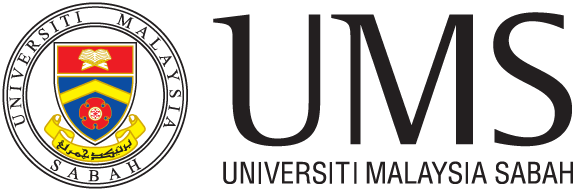 BORANG PENYERTAAN SEMINAR KELUARGA BAHAGIA III KARNIVAL CINTA RASUL UMS SEMPENA SAMBUTAN MAULIDUR RASUL PERINGKAT UMS               TAHUN 2016/1438HUMS/PIUMS1.1.3/100-16/2/4 (KCR-006)PINDAAN TERKINI 02/11/2016NAMA PESERTA(NAMA SEPERTI DALAM KAD PENGENALAN)NO. KAD PENGENALANJANTINA ALAMAT PEJABAT/ALAMAT TEMPAT TINGGALNO. H/P (WAJIB DIISI)UMURYURAN PENYERTAAN (TERMASUK 6% GST)(      ) : RM5.00 (PELAJAR)YURAN PENYERTAAN (TERMASUK 6% GST)(      ) : RM10.00 (KAKITANGAN UMS)YURAN PENYERTAAN (TERMASUK 6% GST)(      ) : RM15.00 (ORANG AWAM)